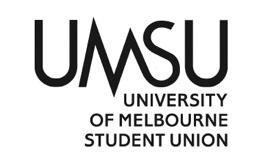 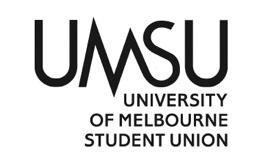 Meeting open at 1:06pmProcedural Matters
1.1 Election of Chair

Motion 1: That Shanysa McConville be elected Chair
Mover: Shanysa McConville 
Seconder: Brittney Henderson
CARRIED

1.2 Acknowledgement of Indigenous Custodians
So Acknowledged 

1.3 Attendance
Shanysa McConville Y
Hope Kuchel Y
Brittney Henderson Y
Brittney Andrews Y
Lauren Scott Y
Kiara Davies Y
Nathan Hucker YLily Ryan N
Apologies
Proxies1.6 Membership

1.7 Adoption of agendaMover: Shanysa McConville (Chair)CARRIED
Confirmation of Previous Minutes
YesMatter Arising from the MinutesNilConflicts of Interest DeclarationNilOperational Business 5.1 UMSU Indigenous Budget Shanysa pointed out that the 2021 Q1 budget is due tomorrow and everyone in the committee is welcome to come to the next Students’ Council where budgets will be discussed and passed. Shanysa gave an overview of the Indigenous budget stating that we hope to increase student engagement as there will be two years’ worth of students, we are yet to meet face-to-face. We hope to deliver a range on online and – should COVID restrictions be permitting – in-person events throughout the semester.Shanysa went through each budget line, beginning with Under Bunjil explaining that this is one of the biggest funding lines as we produce two magazines each year. Shanysa then mentioned Indigenous University Tertiary Student Games and explained that the department has still set aside funding for games in case it can go ahead. Shanysa moved on to briefly speak about the Arts & Writing workshops stating that this should help boost submissions for Under Bunjil and spoke about the support grant funding line highlighting there are three different grants available for this year – Emergency, Art and Entrepreneurship. Shanysa then mentioned the Social Projects line and that this would cover an array of events and activities to keep people engaged throughout the year. Shanysa mentioned that Collectives was a new budget line brought in this year and that it has been split into three different areas that all have their own money set aside for catch ups and any equipment/materials. The collectives on offer are Indigenous Queer, Blak and Weaving. Lastly, she spoke about the increase in the Stationery and Postage line highlighting that we will most likely still have to hold a lot of events virtually so we would need to cover shipping for materials and student packs throughout the year.5.2 Under Bunjil Volume 8 Shanysa spoke to Under Bunjil and that we are in the final stage of production and it should be launched digitally late-January 2021 and printed early February. She explained that it should give us enough time to get students engaged in this edition and ready for the next one which would be open for submissions sometime late March. Motions on Notice
Other BusinessBrittney Henderson asked for clarification why the POC Office Bearers were contacting her regarding Jan 26th and how we should go about dealing with Jan 26th. Shanysa clarified that her and Hope had been in contact with them and that they would like to plan an event regarding Jan 26th.  
Next MeetingShanysa said Hope will send out a ‘when is good’ meeting link for the next meeting. CloseMeeting closed at 1:22pm 